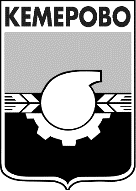 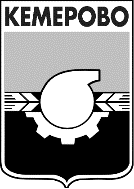 АДМИНИСТРАЦИЯ ГОРОДА КЕМЕРОВОПОСТАНОВЛЕНИЕот 09.07.2019 № 1736О внесении изменений в распоряжение администрации города Кемерово от 22.11.2011 № 5229 «Об утверждении проекта межевания территории микрорайона № 15 Центрального района города Кемерово» В соответствии со ст. 46 Градостроительного кодекса Российской Федерации, на основании ст. 45 Устава города Кемерово, с учетом результатов публичных слушаний, организованных в соответствии с постановлением Кемеровского городского Совета народных депутатов от 28.10.2005 № 276 «О порядке организации и проведения публичных слушаний в городе Кемерово», постановлением администрации города Кемерово от 26.03.2019 № 631 «О проведении публичных слушаний по проекту, предусматривающему внесение изменений в утвержденный проект межевания территории микрорайона  № 15 Центрального района города Кемерово»1. Внести в распоряжение администрации города Кемерово от 22.11.2011         № 5229 «Об утверждении проекта межевания территории микрорайона № 15 Центрального района города Кемерово» (далее – распоряжение) следующие изменения:1.1. В приложении к распоряжению строку 11 изложить в следующей редакции:   «                                                                                                                                                              ».1.2. Дополнить приложение к распоряжению строками 49, 50, 51 следующего содержания:   «                                                                                                                                                              ».3. Комитету по работе со средствами массовой информации (Е.А. Дубкова) обеспечить официальное опубликование настоящего постановления, чертежа межевания (внесение изменений) и разместить на официальном сайте администрации города Кемерово в информационно-телекоммуникационной сети «Интернет».  4. Контроль за исполнением настоящего постановления возложить на заместителя Главы города, начальника управления городского развития                 С.С. Прозорова.Глава города                                                                                               И.В. Середюк   11   42:24:0501012:7365   ул. Терешковой,             18а    для размещения   многоквартирного       жилого дома       многоэтажная жилая        застройка (высотная                 застройка)     3132 49    ул. Терешковой,                 20     для размещения   многоквартирного       жилого дома      многоэтажная жилая       застройка (высотная               застройка)     6269 50              просп.    Октябрьский, 36в     для размещения    многоквартирного       жилого дома      многоэтажная жилая       застройка (высотная                застройка)     3503   51просп. Октябрьский, 36г     для размещения   многоквартирного       жилого дома      многоэтажная жилая       застройка (высотная                 застройка)     3856